Prot.n.3156Foggia 3/12/2014AI DOCENTI TUTTISEDIIL DIRIGENTE SCOLASTICOVisto l’art.5 del D.L.vo n. 297/94CONVOCAIl Collegio dei docenti martedì  9/12/2014 dalle ore 16.00  alle 16.30  per discutere il seguente o.d.g.:Progetto VALeS  - Sperimentazione del SNV: Delibera   Piano di miglioramento. IL DIRIGENTE SCOLASTICOProf.ssa Giovanna Caserta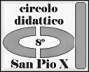 DIREZIONE DIDATTICA STATALE  8° Circolo  «S. Pio X»V. Mastelloni 71100 – FoggiaTel. 0881633507 – Fax 0881687789Codice Mecc. FGEE00800R    C.F. 80033900715E-mail: FGEE00800R@istruzione.it      Sito: www.scuolasanpiox.it